En cette année particulière, Hirano Rôshi a demandé à Essan-Jôun Jocelyne de le remplacer pour diriger les prochaines Sesshin de France et de Suisse.Jocelyne partage bénévolement sa pratique avec vous.Le montant de cette Sesshin sera intégralement utilisé pour les frais d’organisation et le reste en don pour Hirano Rôshi. Cette pratique du Zen est destinée à toutes personnes aussi bien débutantes que confirmées. Un accompagnement et initiation seront donnés en début et en cour de séance.« Le Zen est un tout, une attitude de vie dans la bienveillance envers tous les êtres, l’entraînement se fait par Zazen, assis en silence dans la vacuité de l’instant présent, tout en restant attentif à tous les points de votre posture et de votre respiration ; ainsi le corps et l’esprit ne font qu’un, relié à l’Univers tout entier, c’est Shikantaza… »Les enseignements (kusen) nous plongeront dans les arcanes du Shôbôgenzo écrit par Dôgen Zenji fondateur du Zen Sôtô au XIII ème siècleConseils pratiques :Respecter le silence et la bienveillance dans tous les espaces du Dôjô.Toutes les mesures sanitaires et de distanciation physique devrons être respectées, des masques et gel désinfectant  seront à votre disposition. Changer de vêtement au vestiaire.Porter une tenue souple et ample de couleur sombre de type samué et des chaussette blanches.Apporter votre Zafu (coussin).1 carnet pour vos prises de notes.Arriver impérativement 15 mn avant les heures indiquées, les portes étant fermées pendant la pratiqueEn fin de pratique un temps de questions-réponses (mondo) sera partagé autour d’un Thé Possibilité de dormir au Dôjô,  merci de nous en informer  lors de votre inscription, (25 € la nuit).Dédicace du Livre ‘’Hirano Rôshi , Enseignements‘’ pendant tout le temps de la Sesshin.Si vous souhaitez un Dokusan (entretient personnel), merci de vous inscrire à l’avance.SesshinSéminaire de Zenau Dôjo Yokai98 Bd Batignolles  75017   Paris5 et 6 Septembre 2020Organisé par :TenChiJin-Zen-Kai Paris33 rue Censier 75005 ParisT. 06 03 61 06 03tcj-zenkai@orange.frwww.TenChiJin-Zen-Kai.fr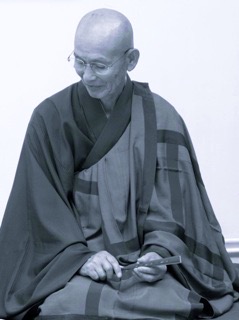 Bulletin D’inscriptionA retourner  avec votre règlement à : TenChiJin-Zenkai,, J. Derudder, 33 rue Censier, 75005 ParisBulletin D’inscriptionA retourner  avec votre règlement à : TenChiJin-Zenkai,, J. Derudder, 33 rue Censier, 75005 ParisBulletin D’inscriptionA retourner  avec votre règlement à : TenChiJin-Zenkai,, J. Derudder, 33 rue Censier, 75005 ParisBulletin D’inscriptionA retourner  avec votre règlement à : TenChiJin-Zenkai,, J. Derudder, 33 rue Censier, 75005 ParisJoursHorairesPrixVos optionsSamedi 58h à 17h35 €Dimanche 68h à 1220 €Demi/journée Samedi et Dimanche8h à 12h – 14h à 17h20 €Moins de 20 ans séance découverte ½ journéegratuitNuit au Dôjô Vendredi et Samedi soir25 €Votre TotalNom Prénom :Adresse :Adresse Mail :                                                                                                                         Tel : Nom Prénom :Adresse :Adresse Mail :                                                                                                                         Tel : Nom Prénom :Adresse :Adresse Mail :                                                                                                                         Tel : Nom Prénom :Adresse :Adresse Mail :                                                                                                                         Tel : Votre règlement confirme votre inscription, pour tous renseignements ou remarques contacter Jocelyne DerudderEn cas d’annulation de notre part, vous serez intégralement remboursé.Votre règlement confirme votre inscription, pour tous renseignements ou remarques contacter Jocelyne DerudderEn cas d’annulation de notre part, vous serez intégralement remboursé.Votre règlement confirme votre inscription, pour tous renseignements ou remarques contacter Jocelyne DerudderEn cas d’annulation de notre part, vous serez intégralement remboursé.Votre règlement confirme votre inscription, pour tous renseignements ou remarques contacter Jocelyne DerudderEn cas d’annulation de notre part, vous serez intégralement remboursé.Horaires et lieux de pratique Horaires et lieux de pratique Horaires et lieux de pratique Samedi 178h à 17 hDôjo Yokai, 98 Bd Batignolles  75017  Métro Villiers Ligne 2Dimanche 188h à 12 hDôjo Yokai, 98 Bd Batignolles  75017Samedi 8/12h - 14/17hDôjo Yokai, 98 Bd Batignolles  75017